淡水会同窓会徽章（バッジ）申込書　　　　　　　　　　　　　　　　　　　　　　（FAX：078-795-4020）１、徽章（バッジ）頒価　1,000円×　　　個 ＝　　　　　　円２、送料　　　　　　　　　　　　　　　　　＝　　 　120　円　　　　　（何個でも同一箇所の場合、送料は120円にします）　　　　　　　　　　　　　　　　　　　　計　　　　　　　円氏　　名：　　　　　　　　　　　　　（学部　　　　回）　郵便番号：　　　　－　　　　　　　 　　　　　　　　　　　　　　　　　　　　　住　　所：　　　　　　　　　　　　　　　　　　　　　　　　　　電話番号：　　　　　　　　　　　　E-mail　：　　　　　　　　　　　＠　　　　　　　　　　　　　　・振込み手数料は申込者のご負担でお願いします。・振込みを確認次第、順次送付します。振込先　　郵便局：口座記号番号　01160-5-8476　淡水会　　三井住友銀行：神戸学園都市支店　普通　3155807　淡水会　　　　　　　　　　　　　淡水会事務局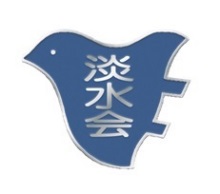 　　　　　　　　　　　〒651-2197　神戸市西区学園西町８丁目２－１　　　　　　　　　　　　　　　　　　　兵庫県立大学・神戸商科キャンパス　　　　　　　　　　　　　　　　　TEL　078-795-1020　FAX　078-795-4020　　　　　　　　　　　　　　　　　E-mail　tansui@gk.u-hyogo.ac.jp